Covid-19 Emergency planning for families – templates and tipsStarting an emergency planTry dividing support tasks into groups so you can see what needs to be done and prioritiseWho can help?Draw a Circle of SupportA top to toe plan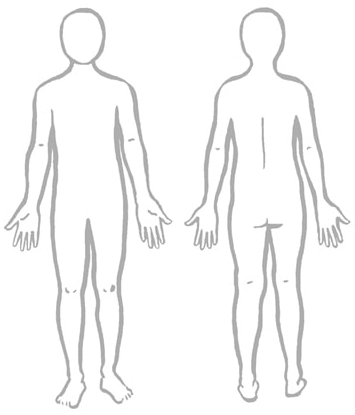 Things that helpA great introduction to an emergency guide to who someone is and what they needList of emergency contact numbers – include who they are and how they can helpList of alternative things to do such as favourite films, music, favourite treatsShare your emergency plans widely. Only you know who needs themExtra notes1. Essential2. Important3. Can live without it in a crisisWrite detailed support plans and instructions for these firstWhen you have the essentials covered, do theseCreate detailed plans for these last. Don’t feel guilty.Notes: